Příloha č. 3 Výzva k uzavření smlouvy/Dílčí smlouva (běžné opravy, havarijní opravy)	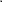 VÝZVA K UZAVŘENÍ SMLOUVY / DÍLČÍ SMLOUVAČíslo související Rámcové dohody: 80SD000160Číslo dílčí smlouvy: 29ZA-003673ISPROFIN/ISPROFOND: 500 116 0007uzavřená níže uvedeného dne, měsíce a roku mezi následujícími Smluvními stranami (dále jako ,Dílčí smlouva”):Ředitelství silnic a dálnic ČRzápis v obchodním rejstříku: KS Ostrava, oddíl B, vložka 2394xxxxxxxxxxxxxxx, MBA, člen představenstvaxxxxxxxxxxxxxxxx, oprávněn na základě plné moci(dále jen „Zhotovitel”)(dále společně jen „Smluvní strany”)l. Tato Dílčí smlouva byla uzavřena na základě Rámcové dohody uzavřené mezi Smluvními stranami dne 6. 12. 2022 postupem předvídaným v Rámcové dohodě a v zákoněč. 134/2016 Sb., o zadávání veřejných zakázek, ve znění pozdějších předpisů.Práva a povinnosti Smluvních stran a ostatní skutečnosti výslovně neupravené v této Dílčí smlouvě se řídí Rámcovou dohodou, případně zákonem č. 89/2012 Sb., občanský zákoník, ve znění pozdějších předpisů.Zhotovitel se zavazuje na základě této Dílčí smlouvy dodat Objednateli následující Plnění:druh Plnění (dle přílohy č. I Rámcové dohody): Oprava svodidel po DN na dálnici D2 v km 33,142 P, směr Břeclav, viník známý.Předpokládané požadované množství Plnění v Kč bez DPH / s DPH: 154 946,- / 187 484,66Objednatel se zavazuje na základě této Dílčí smlouvy zaplatit Zhotoviteli Cenu Plnění stanovenou dle přílohy č. I této Dílčí smlouvy obsahující jednotkové ceny jednotlivých položek dodávaného Plnění, přičemž jednotková cena každé položky dodávaného Plnění bude vynásobena množstvím skutečně odebraného množství dané položky PlněnĹZhotovitel se zavazuje dodat Plnění Objednateli na následující místo: dálnici D2 v km 33,142 P, směr Břeclav.Zhotovitel se zavazuje dodat Plnění Objednateli nejpozději do 5 kalendářních dnů ode dne účinnosti této Dílčí smlouvy.Práce budou předány následujícím způsobem: Likvidační a přejímací protokol pro opravy po dopravní nehoděPojmy (zkratky) použité v Dílčí smlouvě s velkými počátečními písmeny mají význam odpovídající jejich definicím v Rámcové dohodě.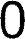 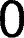 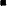 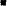 Tato Dílčí smlouva se vyhotovuje v elektronické podobě, přičemž obě Smluvní strany obdrží její elektronický originál.I l . Nedílnou součástí této Dílčí smlouvy je její příloha č. I — Položkový rozpočet Plnění a příloha č. 2 - Čestné prohlášení Zhotovitele, že disponuje potřebným technickým vybavením pro poskytnutí Plnění dle přílohy č. 12 Rámcové dohody.NA DŮKAZ SVÉHO SOUHLASU S OBSAHEM TÉTO DÍLČÍ SMLOUVY K Ní SMLUVNÍ STRANY PŘIPOJILY SVÉ ELEKTRONICKÉ PODPISY DLE ZÁKONA Č. 297/2016 SB., O SLUŽBÁCH VYTVÁŘEJÍCÍCH DŮVĚRU PRO ELEKTRONICKÉ TRANSAKCE, VE ZNĚNÍPOZDĚJŠÍCH PŘEDPISŮ.Digitálně podepsal: xxxxxxxxxx xxxxxxxxxxxxDatum: 17.01 .2023 7:01 	+01Jaromír Digitálně podepsalxxxxxxxxxxxxxxxxx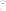 RichtárDatum: 2023,01.16+01 '00'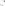 ZNAå<Y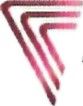 MORAVANézev zakåzky: 23ZAK003-ÄediteIstvi silnic a délnic CR-Odstrar50véni nésledkt nehod - oblast SProvozni staniteni/ldentifikace polohy dilä 	JSNH4/H2	Umßténi	kraj	kpl	x KE	xxxxxxx,00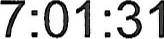 Cena celkem187 484,66 KEV Brné dne: 11.01.2023Brantice 430, 793 93 B e to: 250 65DC: cusgTel./fax ss ' 10732Digitålné podepsal: Bc. xxxxxxxxxxxxxxxxxxxDatum: 17.01 .2023 +01:00Jaromir Digitålné podepsalxxxxxxxxxxxxxxxxx	Richtår Datum: 1 	2023.01.16+01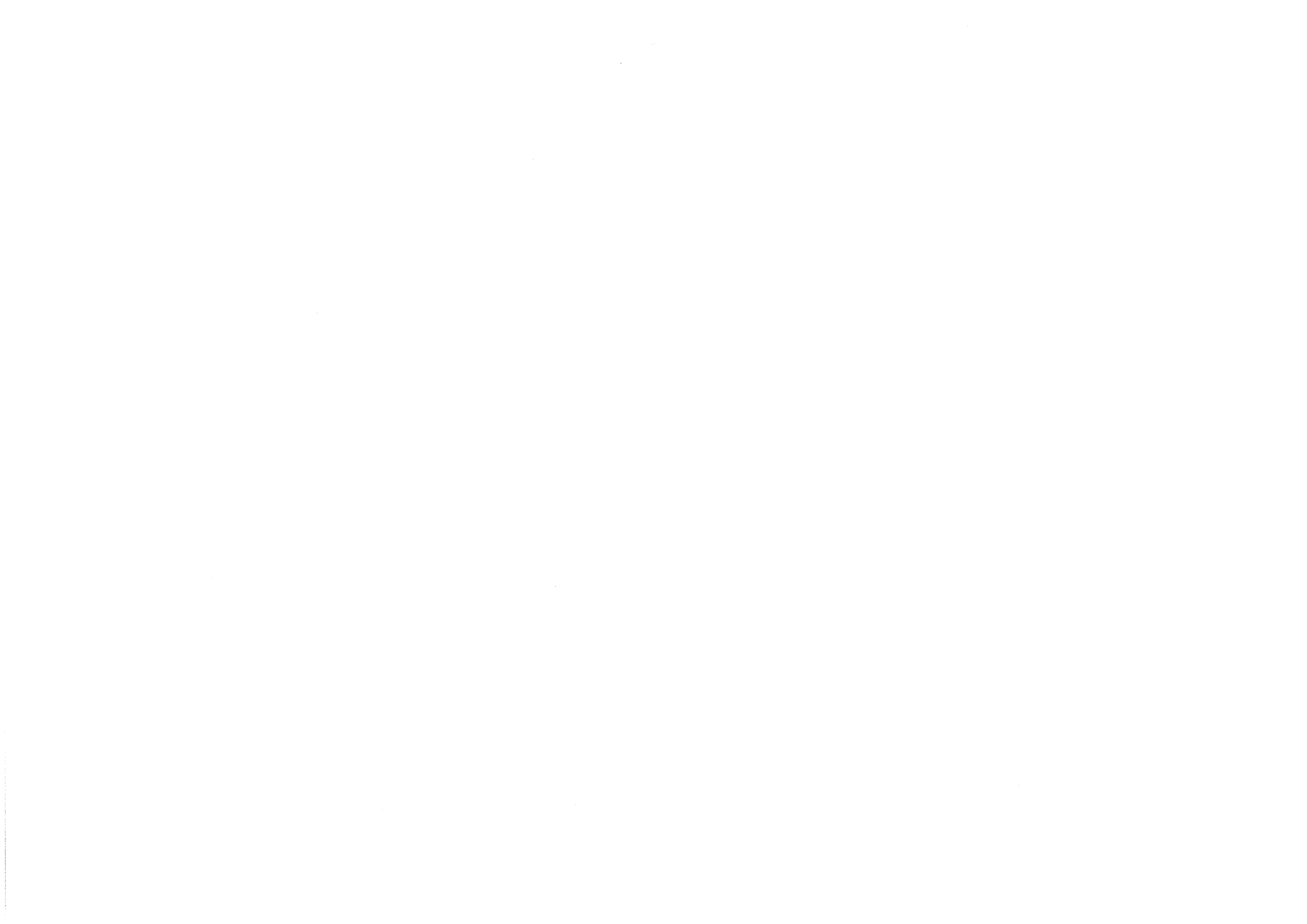 2 ČESTNÉ PROHLÁŠENÍ O TECHNICKÉM VYBAVENÍSpolečnost Značky Morava, a.s. se sídlem: Brantice čp. 430, 793 93IČO: 25865871 zapsaná v obchodním rejstříku vedeném KS Ostrava, oddíl B, vložka 2394, jakožto účastník v zadávacím řízení na veřejnou zakázku na stavební práce „29ZA-003673” (dále jen „účastník”), tímto prohlašuje, že pro účely realizace stavebních prací disponuje nebo bude disponovat při plnění veřejné zakázky následujícím technickým vybavením: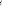 22 	J a 	Digitálně podepsalxxxxxxxxxxxxxxxxRichtár Datum: 2023.01.16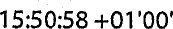 Digitálně podepsal: xxxxxxxxxxxxxxxxxxDatum: 17.01.2023 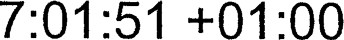 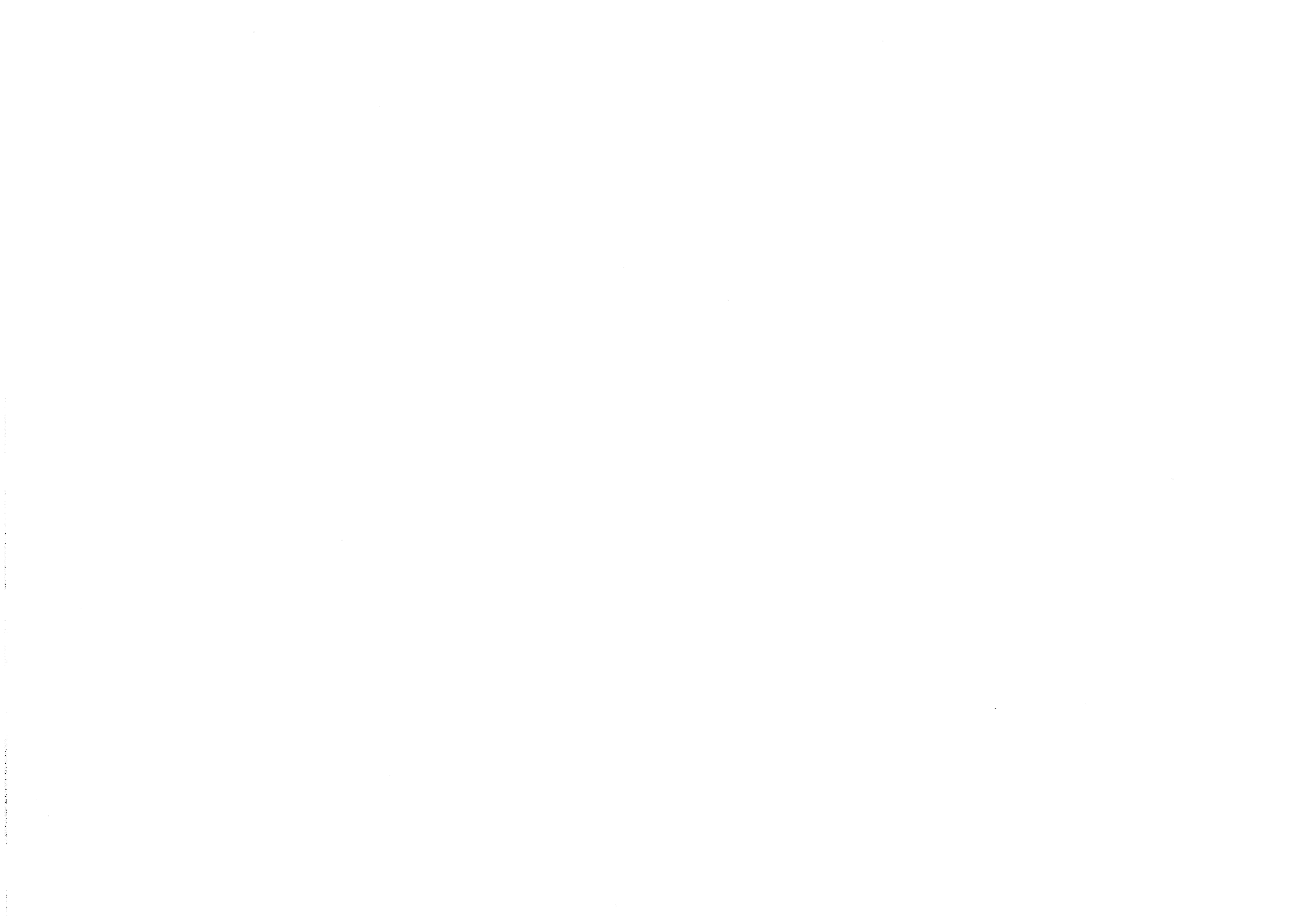 se sídlemNa Pankráci 546/56, 140 OO PrahaIČO:65993390DIČ:CZ65993390právní forma:příspěvková organizacebankovní spojení:ČNBxxxxxxxxxxxxxxxxxxxzastoupeno:(dále jen „Objednatel”)aZnačky Morava, a.s.xxxxxxxxxxxxxxxxxxxxxx vedoucí SSÚDse sídlem:Brantice čp. 430, 793 93IČO:25865871DIČ:CZ25865871právní forma:akciová společnostbankovní spojení:KB, a.sxxxxxxxxxxxxxxxxxxxzastoupen:xxxxxxxxxxxxxxxxx MBA, člen představenstvaopravy: Datum dopravni nehody:D2 km 33,142 P, smér Breclav31.8.2022Protokol PCR:Typ svodidllaKRPB-64-2/DNPO-2022-TALCislo poloikySOUPIS SVODIDELJednotkapoEet jednotekJednotkovå cena vKE bez DPHCelkovå cena v KE bezDPH1Kompletni v'ména svodidla (demontåä, montéä, préce, v€kery materiél a souöåsti svodidel)m28xxxxxxxxxxxxxxxxx23Demontéä a montåä jedné svodnice Demontåi a montåä spodni päsnicem20xxxxxxxxxxxxxx45Demontéä a montéi distanäniho dilu Demontåi a montéä sloupkumks204xxxxxxxx KExxxxxxxxxxxxxxxx,oo6omp e nl vymena prec o u na e onove svo I o emon z, mon z, prace, ves ena a souäésti svodidel)ks ks7xxxxxxxxxxx KExxxxxxx7Demontéi a montéä nébéhové pFechodkyks2xxxxx Käxxx0,0089Rektifikace jednostrannüch svodidelSvodnice NH4m8xxxxxx Käxxxxxxx1011DistanEru' dil - distanäni dil V dil - distanäni dil VIks54xxxxxx KExxxxxxxxxxxxxx1213Spodni päsnice AM Sloupek V 140 dl. 2170 ks ks6x KExxx KExxx,0014mmSloupek V 140 dl. 1900 mmks ks7xxxxxxx KExxxx KExx1516Sloupek V 140 dl. 1500 mmPFechodka 8,5% nebo 17,3%ksxxxxxxxxxxx KE1718Piechodka AM 8,5%Piechodovy dil na jiny typ svodidla stejného ks ks11xxxxxx KExxxxxx KExxxxx00xxx1920vyrobcePiechodovv dil na svodidlo jiného vvrobceSpojovaci materiél na délku bäné svodniceks ks6xxxxxx Käxxxxxxx KEtislo poloiky1OBECNÉ POLOZKYVükon technikaJednotkapoEet•ednotekJednotkovå cena vKE bez DPHCelkovå cena v KE bezDPH23Viikon délnika (Üklidové préce, ostatni ruéni préce spojené s odstranénfm nésledkü dopravni nehod Doprava OA do 3,5 t, 	rozsahu poEkozenihod hodxxxxxxxxxxxx KExxx KExxxxx001 xxxx0045Doprava NV do 3,5 tDoprava NV do 3, 5 t s vlekemkm kmxxxxxxx00 KExxxxxx,000,0067Doprava NV do 7,5 tDoprava NV do 7,5 t s vlekemkm kmxxx KExxxx KE0,000,0089Doprava NV do 15 tDoprava NV do 15 ts vlekemkm kmxxx00 KExxx Kä0,000,001011Doprava NV nad 15 tDoprava servisni vozidlo - dilnakm kmxxx000xx KExxx KExxx0,00 KE12Vükon servisniho vozidla - dilnykm hodxxxxxx000xxxxx00 KExxx0 Käxxx00 KE1314Doprava jeäbViikon jeFéb, Vé. obsluhykmxxx KE0,001516Vükon hydraulické ruka, Vö. obsluhyVytyéeni podzemnich Siti bezvükopovå hod hodxxxxxxxx Käxxx00 KExxxxx1718technologie - pau%lVytyéeni podzemnich Siti kopané sondaStrojni zemnf pråce, Vö. obsluhym kplxxxxx00 KE0,00 KE0,00 Kä1920Vrténi jédrové do stmelené vrstvy pro sloupek svodidlaOöetieni poEkozen9ch Eésti FeZn nåstFikem (Fez, hlava hod ksxxx0 KExxx KE0,00 Kä0,00 KE2122sloupku apod.)SmérovV sloupek, Vö. montåieNéstavce smérovych sloupkü na svodidlo svod nicového typu, Vé. montåieks ks2,000xxxx,00 KExxx,00 KExxx KE2324Nåstavce smérovych sloupkü na svodidlo betonové, Vö. montåäeOdrazky ßroubované) na svodidlo na prejezdy SDP, Vä. montéieks ksxxxx0,00 KE0,00 KE0,00 Kö2526Pronéjem, postaveni a odklizeni pienosnych SDZ a zaFizeni (znaäky, 	kuäely, vodici a smérovac Doprava a likvidace znaéeni I. predzvéstks kplxxxxxxxxx KExxxxxx2728Doprava a likvidace znaöeni Il. pFedzvéstDoprava a likvidace znaäeni névéstkm km1xxx,000xxx00 KExxx KE0,00 KExxx KE2930Ochranné vozidlo nad 7,5t - doprava Vükon t. predzvéstny vozikkm km1xxxx,000xx,00 KExxx35,00 KExxx,00 KE0,00 KE3132Vükon Il. PFedzvéstnV vozikVükon v'strainV vozik vello}hod hodx00xxxxx0 KExxx KExxxx,00 KExxx KE33VYkon predzvéstny vozik LED pro noäni pricehod hodx6xxxxxxxx,00 KExxx KE0,00 KECena celkem bez DPH154 946,00 KEDPH 21%Cena celkem s DPH154 946,00 KE32 538,66 KEZnačka / výrobce / typPočet kusůpro stavb uVýkon (účinnost)Druh (dle kvalifikačního předpokladu)Vlastní nebo najaté(smluv ně zayste né)VÍN1)STROJE,POMŮCKY,TECHNICKÁ ZAŘÍZENÍ800 HD1Samojízdné beranidloSamojízdné beranidlo800 HDMAN TGM 18.2808B7 03721Ukotvené beranidlo na ložné ploše nákladního automobilu s užitečnou nosností8000 kUkotvené beranidlo na ložné ploše nákladního automobilu s užitečnou nosností min. 2500 kHIT HOFMANHHIAOIITD 0051ITD 0052ITD 0054ITD 00554Předzvěstný vozíkPředzvěstný vozíkHIT HOFMAN1-11-11A01ITX 8430ITX 84312Předzvěstný vozík LED pro noční prácePředzvěstný vozík LED pro noční práceCarro C0752ITR 69681 TR 69702Výstražný vozík velkýVýstražný vozík velkýHIT HOFMANN FPFV-2021-010-00193322000020220000216Bezpečnostní výstražný práhBezpečnostní výstražný práhZnačka / výrobce /Značka / výrobce /Značka / výrobce /Počet kusů pro stavb uPočet kusů pro stavb uVýkon (účinnost)Výkon (účinnost)Druh (dle kvalifikačního předpokladu)Vlastní nebo najaté(smluv ně zajiště né)VÍNVlastní nebo najaté(smluv ně zajiště né)VÍN22000022 22000023 22000024 2200002522000022 22000023 22000024 2200002522000022 22000023 22000024 22000025Značky Morava,a.s., pobočka BrnoJihlavská 320/2,664 41 TroubskoZnačky Morava,a.s., pobočka BrnoJihlavská 320/2,664 41 TroubskoZnačky Morava,a.s., pobočka BrnoJihlavská 320/2,664 41 Troubsko11Zabezpečená odstavná plocha s rozlohou min.2000 m2 pro uskladnění vlastní techniky a materiálu2)2)VOZIDLA ANÁKLADNÍAUTOMOBILYVOZIDLA ANÁKLADNÍAUTOMOBILYMB Axor 1829 LITT 132711Užitečná nosnost 8000 kgUžitečná nosnost 8000 kgNákladní automobil s užitečnou nosností min. 2500 kNákladní automobil s užitečnou nosností min. 2500 kNákladní automobil s užitečnou nosností min. 2500 kMAN TGS 26.400I TV 788611Užitečná nosnost15000 kgHydraulický jeřáb s nosností 2500 kgUžitečná nosnost15000 kgHydraulický jeřáb s nosností 2500 kgNákladní automobil s užitečnou nosností min. 2500 kg vybaven hydraulickým jeřábem s nosností min. 2000 kg ve vzdálenosti 3m od středu otoče h draulického •eřábuNákladní automobil s užitečnou nosností min. 2500 kg vybaven hydraulickým jeřábem s nosností min. 2000 kg ve vzdálenosti 3m od středu otoče h draulického •eřábuNákladní automobil s užitečnou nosností min. 2500 kg vybaven hydraulickým jeřábem s nosností min. 2000 kg ve vzdálenosti 3m od středu otoče h draulického •eřábuMAN TGS 26.400ITZ 098711Užitečná nosnost 12000 kgUžitečná nosnost 12000 kgNákladní vozidlo s užitečnou hmotností min. 7,5 tNákladní vozidlo s užitečnou hmotností min. 7,5 tNákladní vozidlo s užitečnou hmotností min. 7,5 tVolvo 8x6 s HNJ11Zdvih ž 6,5 t ve vzdálenosti 4mZdvih ž 6,5 t ve vzdálenosti 4mAutojeřáb nebo jiné vozidlo se zdvihacím zařízením s min. zdvihem 6,5 t ve vzdálenosti 4mAutojeřáb nebo jiné vozidlo se zdvihacím zařízením s min. zdvihem 6,5 t ve vzdálenosti 4mAutojeřáb nebo jiné vozidlo se zdvihacím zařízením s min. zdvihem 6,5 t ve vzdálenosti 4mMAN TGS 26.360ITZ 1321IINákladní vozidlo umožňující odvoz min. 2 ks betonových svodidel s délkou6mNákladní vozidlo umožňující odvoz min. 2 ks betonových svodidel s délkou6mNákladní vozidlo umožňující odvoz min.2 ks betonových svodidel s délkou 6mNákladní vozidlo umožňující odvoz min.2 ks betonových svodidel s délkou 6mNákladní vozidlo umožňující odvoz min.2 ks betonových svodidel s délkou 6mCitroen JumperITX 721966Dodávkové vozidloDodávkové vozidloDodávkové vozidlo označené a vybavenéDodávkové vozidlo označené a vybavenéDodávkové vozidlo označené a vybavenéITZ 0931ITZ 0932 ITZ 0944 ITZ 3648 ITZ 3827k tažení výstražných a předzvěstných vozíků